AGENDA                                                                                             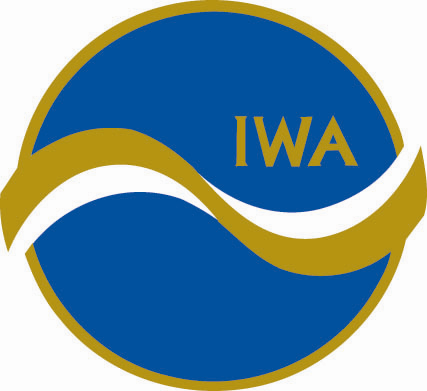 TITLE TITLE TITLE IWA Human Resources Special Interest GroupIWA Human Resources Special Interest GroupIWA Human Resources Special Interest GroupIWA Human Resources Special Interest GroupIWA Human Resources Special Interest GroupIWA Human Resources Special Interest GroupFile: DateDateDate21 March 202321 March 2023TimeTime1000-13151000-1315Location: OnlineLocation: OnlineLocation: OnlineLocation: OnlineLocation: OnlineMeeting Objective:    Meeting Objective:    Meeting Objective:    Meeting Objective:    Meeting Objective:    Meeting Objective:    Meeting Objective:    Meeting Objective:    Item NoDescriptionDescriptionDescriptionDescriptionDescriptionDescriptionDescriptionAllocated TimeAllocated TimeActionActionWhoWho1Acknowledgement of CountryWelcomeQuick around the room introductions for new members of the SIG.Acknowledgement of CountryWelcomeQuick around the room introductions for new members of the SIG.Acknowledgement of CountryWelcomeQuick around the room introductions for new members of the SIG.Acknowledgement of CountryWelcomeQuick around the room introductions for new members of the SIG.Acknowledgement of CountryWelcomeQuick around the room introductions for new members of the SIG.Acknowledgement of CountryWelcomeQuick around the room introductions for new members of the SIG.Acknowledgement of CountryWelcomeQuick around the room introductions for new members of the SIG.1000 (15 mins)1000 (15 mins)IntroductionIntroductionKate Montgomery/ Ian MewburnKate Montgomery/ Ian Mewburn2SIG Review - Purpose, format, ongoing engagementSIG Review - Purpose, format, ongoing engagementSIG Review - Purpose, format, ongoing engagementSIG Review - Purpose, format, ongoing engagementSIG Review - Purpose, format, ongoing engagementSIG Review - Purpose, format, ongoing engagementSIG Review - Purpose, format, ongoing engagement1015 (15 mins)1015 (15 mins)DiscussionDiscussionIan MewburnIan Mewburn3GEAP reporting debriefGEAP reporting debriefGEAP reporting debriefGEAP reporting debriefGEAP reporting debriefGEAP reporting debriefGEAP reporting debrief1030 (25 mins)1030 (25 mins)DiscussionDiscussionKate MontgomeryKate MontgomeryMorning TeaMorning TeaMorning TeaMorning TeaMorning TeaMorning TeaMorning Tea1055 (5 mins)1055 (5 mins)4Legal update (guest presenter TBC)Legal update (guest presenter TBC)Legal update (guest presenter TBC)Legal update (guest presenter TBC)Legal update (guest presenter TBC)Legal update (guest presenter TBC)Legal update (guest presenter TBC)1100 (30mins)1100 (30mins)PresentationPresentationTBCTBC5Data and analytics - what are you reporting to whereConsidering:Board, Board Committee, Exec, People Leaders, general availabilityData and analytics - what are you reporting to whereConsidering:Board, Board Committee, Exec, People Leaders, general availabilityData and analytics - what are you reporting to whereConsidering:Board, Board Committee, Exec, People Leaders, general availabilityData and analytics - what are you reporting to whereConsidering:Board, Board Committee, Exec, People Leaders, general availabilityData and analytics - what are you reporting to whereConsidering:Board, Board Committee, Exec, People Leaders, general availabilityData and analytics - what are you reporting to whereConsidering:Board, Board Committee, Exec, People Leaders, general availabilityData and analytics - what are you reporting to whereConsidering:Board, Board Committee, Exec, People Leaders, general availability1130 (30mins)1130 (30mins)DiscussionDiscussionIan MewburnIan MewburnLunch/ General BusinessLunch/ General BusinessLunch/ General BusinessLunch/ General BusinessLunch/ General BusinessLunch/ General BusinessLunch/ General Business1200-1300 (60mins)1200-1300 (60mins)6Grab some lunch and join in the open discussion on recent wins/current challengesGrab some lunch and join in the open discussion on recent wins/current challengesGrab some lunch and join in the open discussion on recent wins/current challengesGrab some lunch and join in the open discussion on recent wins/current challengesGrab some lunch and join in the open discussion on recent wins/current challengesGrab some lunch and join in the open discussion on recent wins/current challengesGrab some lunch and join in the open discussion on recent wins/current challengesDiscussionDiscussionKate MontgomeryKate Montgomery7Meeting review and planning for next meetingMeeting review questions:How could the meeting have been more inclusiveWhich item could have been given more timeWhat change would make this a better use of our timePlanning:TopicsVirtual/in personMeeting review and planning for next meetingMeeting review questions:How could the meeting have been more inclusiveWhich item could have been given more timeWhat change would make this a better use of our timePlanning:TopicsVirtual/in personMeeting review and planning for next meetingMeeting review questions:How could the meeting have been more inclusiveWhich item could have been given more timeWhat change would make this a better use of our timePlanning:TopicsVirtual/in personMeeting review and planning for next meetingMeeting review questions:How could the meeting have been more inclusiveWhich item could have been given more timeWhat change would make this a better use of our timePlanning:TopicsVirtual/in personMeeting review and planning for next meetingMeeting review questions:How could the meeting have been more inclusiveWhich item could have been given more timeWhat change would make this a better use of our timePlanning:TopicsVirtual/in personMeeting review and planning for next meetingMeeting review questions:How could the meeting have been more inclusiveWhich item could have been given more timeWhat change would make this a better use of our timePlanning:TopicsVirtual/in personMeeting review and planning for next meetingMeeting review questions:How could the meeting have been more inclusiveWhich item could have been given more timeWhat change would make this a better use of our timePlanning:TopicsVirtual/in person1300 (15 mins)1300 (15 mins)DiscussionDiscussionKate Montgomery/ Ian MewburnKate Montgomery/ Ian Mewburn8Close – Wrap Up the dayClose – Wrap Up the dayClose – Wrap Up the dayClose – Wrap Up the dayClose – Wrap Up the dayClose – Wrap Up the dayClose – Wrap Up the day13151315CloseCloseKate Montgomery/ Ian MewburnKate Montgomery/ Ian MewburnWe start & finish on timeWe all contribute – everyone is given the opportunity to voice their opinionsWe use improvement tools that enhance meeting efficiency & effectivenessWe actively listen to what others have to say, seeking first to understand, then to be understoodWe follow up on actions we are assigned responsibility for & complete them on timeWe give & receive open & honest feedback in a constructive mannerWe use data to make decisions (whenever possible)